Szkolenie  dla sędziów oraz działaczyzarejestrowanych w Województwie Warmińsko-MazurskimOrganizator:   WMZSZACH  , MLKS  Ostródzianka  Ostróda  Termin  szkolenia:  2.09.2018r   godz.  11.00-17.00   Miejsce  szkolenia:   Centrum Użyteczności Publicznej w   Ostródzie   ul.  Jana III Sobieskiego 9Informacje  udzielają:  Waldemar Kozłowski  tel. 604469001,  Grzegorz  Trendowski  603 371 474Cel  szkolenia:  -  integracja  środowiska  sędziów  szachowych , oraz  działaczy  - pogłębienie  wiedzy  z zakresu  przepisów  FIDE,- nawiązanie  trwałej  współpracy  przy  rozwiązywaniu  trudnych sytuacji.Tematyka  szkolenia:-  zmiany  w  przepisach  FIDE ,- interpretacje  spornych  punktów   zawartych w przepisach,-  opracowywanie  regulaminów  zawodów  indywidualnych  i  drużynowych,    sportowych,- zachowanie  sędziego  przy  rozwiazywaniu  trudnych sytuacji  turniejowych,  - procedury  odwoławcze    podczas  turniejów  szachowych,- inne  problemy  zgłoszone  przez  uczestników   podczas  szkolenia.  Szkoleniowcy:  Agnieszka  Brustman  - sędzia szachowy klasy międzynarodowej , arcymistrzyni  szachowa,  wielokrotna  mistrzyni  Polski  kobiet  w  szachach ( 1982, 1984, 1987 , 1996).  trener  II  klasy.   Krzysztof  Parol-    sędzia szachowy klasy międzynarodowej Najważniejsze sędziowane turnieje:Mistrzostwa Europy w Szachach Szybkich i Błyskawicznych (Warszawa 2012)Drużynowe Mistrzostwa Europy Kobiet (Warszawa 2013)Mistrzostwa Europy w Szachach Szybkich i Błyskawicznych (Warszawa 2013)Mistrzostwa Europy w Szachach Szybkich i Błyskawicznych (Wrocław 2014)Mistrzostwa Polski Mężczyzn (sędzia główny), Mistrzostwa Polski Kobiet (Warszawa  2017)Mistrzostwa Europy w Szachach Szybkich i Błyskawicznych (Katowice  2017)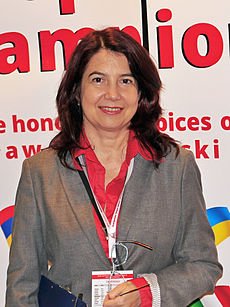 Koszt  szkolenia:   sędzia  , działacz  z  województwa warmińsko -mazurskiego    50  zł.  Serdecznie  zapraszamy